Vlastimil Špinka: reditel@zsvaclavahavla.cz souhlas se zveřejnění dětíE Twinning Twin Space KURZMetodika mezinárodních projektů eTwinning - elearningový kurz II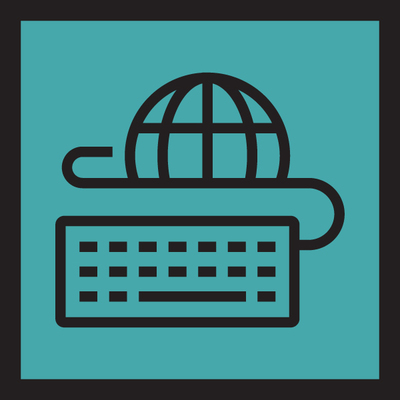 Elearningový kurz eTwinning pro české a slovenské učitele, kteří se chtějí vzdělávat v realizaci projektů eTwinning a ICT nástrojích. A to v rámci elearningového kurzu, na dálku, ve virtuální třídě s dalšími účastníky a zkušenými tutory.AKTIVITYO kurzu:Během následujících šesti týdnů se v rámci tohoto kurzu seznámíte s aktivitou eTwinning a naučíte se realizovat mezinárodní projekty pomocí informačních a komunikačních technologií.Kurz je koncipován do šesti modulů, které vás provedou strukturou mezinárodního projektu. Každý modul obsahuje informace, návody, videa a úkoly, které se vztahují k jednotlivým fázím projektové spolupráce a vy tak jejich prostřednictvím zrealizujete s dalšími účastníky kurzu reálný projekt.Vaším cílem je splnit úkoly jednotlivých týdnů zaměřených na témata týkající se realizace eTwinningového projektu.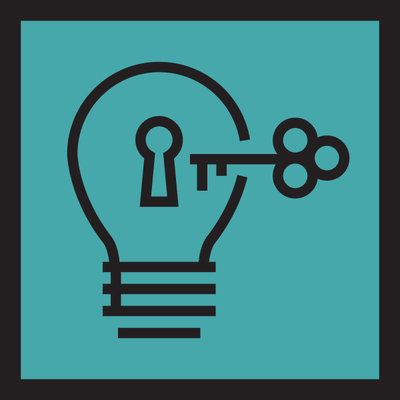 Abyste mohli úkoly zdárně plnit, můžete si v rámci každého týdne projít videotutorialy, podpůrné studijní materiály, návody atd. Naleznete je vždy v rámci příslušného týdne pod zadáním úkolů.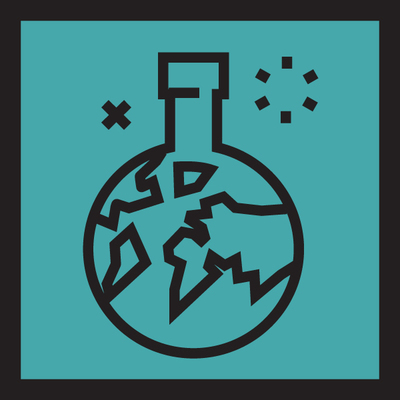 Komu je kurz určen?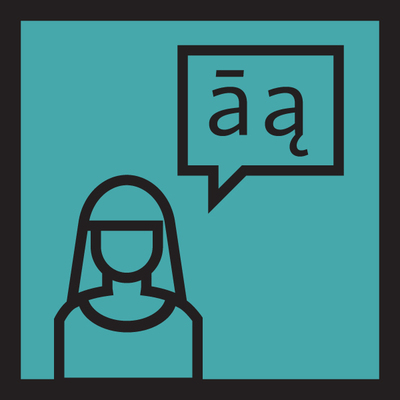 učitelům mateřských, základních a středních školdalším pracovníkům výše uvedených školských zařízení (vedoucí pracovníci, vychovatelé, knihovníci)pedagogům, kteří chtějí realizovat projektovou výuku v rámci mezinárodního partnerstvíDiskutovatZde je prostor pro Vaše otázky týkající se průběhu elearningového kurzu.  Celým kurzem vás bude provázet váš tutor, český a slovenský ambasador, který bude po celou dobu kurzu vaším pomocníkem a také hodnotitelem vámi splněných úkolů.Hodnocení splnění úkolů probíhá individuálně. Na konci každého modulu tutor zkontroluje vámi splněné úkoly. Přehled splněných úkolů uvidíte v tabulce ZDE. Tabulka plnění úkolůZde můžete sledovat své pokroky v kurzu:TutořiV případě potřeby Vám tutor poskytne prostřednictvím Twinmailu zpětnou vazbu.S tutorem můžete komunikovat prostřednictvím emailu, přes schránku přímo v kurzu (Twinmail), v eTwinning Live nebo jiným dohodnutým způsobem.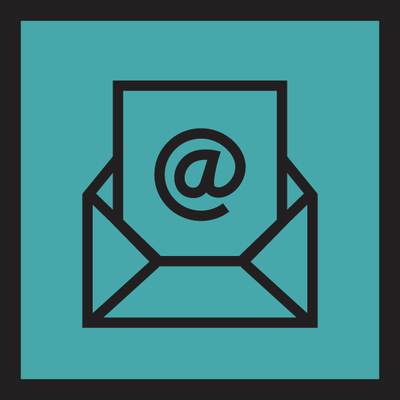 Tutory tohoto kurzu jsou:české ambasadorky:Miroslava Filipi (miroslava.filipi@dzs.cz) 
Zita Havranová (zita.havranova@dzs.cz) 
Vlastimil Špinka (vlastimil.spinka@dzs.cz)slovenské ambasádorky:Zuzana Mészárosová (meszarosovaz@nextra.sk) Zuzana Christozová (christozova@gmail.com)Ivana Šoltésová (ivanasoltesova@gmail.com)Jana Koštialiková (jankos005@gmail.com) Úvodní webinář
16. 3. 2020Webinář pro české účastníky elearningového kurzu se uskuteční v pondělí 16. 3. 2020 od 20:00.Zde prezentace pro ty, kdo se nemohli webináře zúčastnit. Prezentaci najdete také níže ve studijních materiálechWEBINÁR PRE SLOVENSKÝCH ÚCASTNÍKOV ELEARNING SA USUTOČNÍ V PONDELOK 16.3.2020 o 19.00 PROSTREDNÍCTVOM ADOBECONNECT. Prihlasovacie údaje na webinár boli poslané každému slovenskému účastníkovi. tešíme sa na Vašu účasť.Slovenskí učitelia sa pripravia na prácu v elearningu podľa tejto prezentácie a tiež podľa pokynov, ktoré dopstanú od tútorov elearningu...Modul 1 (16.3. - 22.3): Inspirace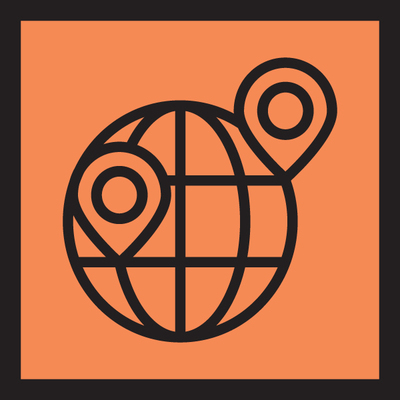 Modul 1: Inspirace
16. 3. - 22. 3. 2020orientace na mezinárodním portálu eTwinningpráce s pracovní plochou eTwinning Liveinspirace realizovanými projektyProstřednictvím webináře jste se seznámili s tutorem, náplní kurzu, jeho organizací a strukturou a samozřejmě i hlavními cíli aktivity eTwinning.Nyní se v rámci modulu 1 zorientujete na mezinárodním portálu www.etwinning net  a seznámíte se s pracovní plochou pro učitele zvanou eTwinning Live. Právě s portálem www.etwinnning.net a pracovní plochou budou spjaty první úkoly pro vás.eTwinning je kromě jiného také nekonečnou studnicí nápadů na projektové aktivity. Každý, kdo se chce do mezinárodní spolupráce škol zapojit a vytvořit vlastní projekt, se může nechat inspirovat již zrealizovanými projekty nebo pro vlastní projekt využít tzv. eTwinningové balíčky.
Modul 1: Úkoly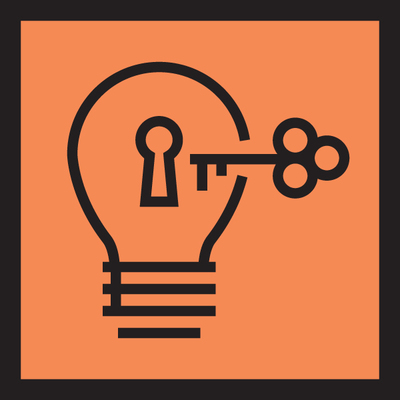 Úkol 1a: InspiraceVaším úkolem je projít si sekci NECHTE SE INSPIROVAT na portálu www.etwinning.net, seznámit se s již zrealizovanými projekty a s předpřipravenými projektovými BALÍČKY. Poté do níže připraveného Tricideru (hlasovacího nástroje, odkaz naleznete hned pod zadáním úkolu) vložte příspěvek, kde popíšete projekt nebo projektovou aktivitu, která vás nejvíce zaujala a kterou byste mohli zrealizovat i ve vaší škole. Do titulku příspěvku uveďte vaše jméno. Tricider ZDE.Úkol 1b: Registrace/Aktualizace a úprava profilu na pracovní ploše eTwinning LiveVaším druhým úkolem je zaregistrovat se na portále www.etwinning.net nebo aktualizovat svůj profil, informace o Vás a Vašich zájmech, nahrát fotografie. Na Vaši profilovou zeď v eTwinnning Live napište příspěvek, ve kterém sdělíte informaci, že se právě účastníte tohoto kurzu.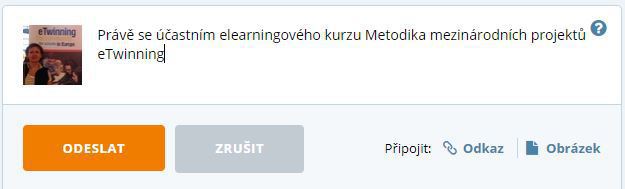 Poznámka: Z účtu, který Vám byl vytvořen pro tento kurz, nemáte do eTwinning live přístup. Musíte se tedy odhlásit a přihlásit svými vlastními údaji a pak si upravit profil v Live. V současné době tedy máte dva účty - jeden pouze pro potřeby kurzu, kam se přihlašujete jako "žák", a druhý Váš vlastní. TIP: Abyste mohli být současně přihlášeni do kurzu i do vašeho profilu na eTwinning Live, je možné použít dva internetové prohlížeče.
Modul 1: Studijní materiály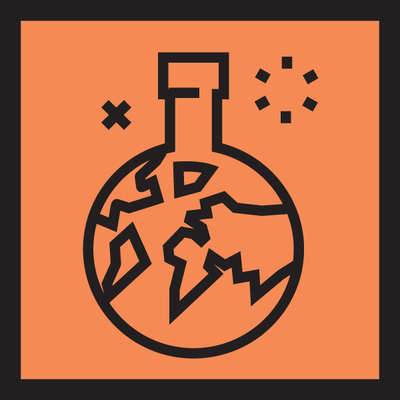 Modul 1: Studijní materiályPřidat položkuCo je eTwinningwww.etwinning.netOdkazPracovní plocha eTwinning LivenávodCo je eTwinningwww.etwinnig.czOdkaz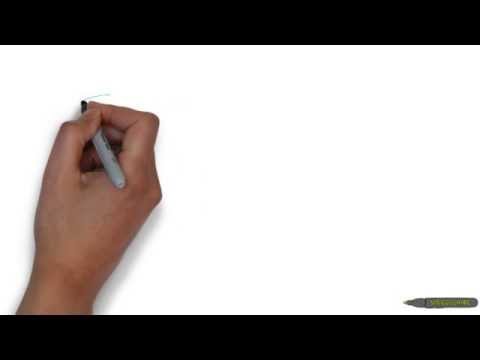 Co je eTwinningJoin eTwinning! - video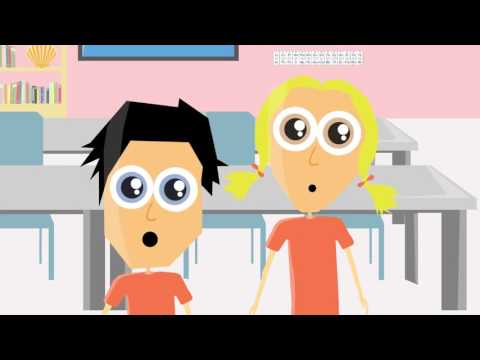 Co je eTwinningLet's start eTwinning! - videoSplnit zadání modulu 1 bylo pro mnevelmi snadné6 hlasů (hlasy) (16.22%)snadné20 hlasů (hlasy) (54.05%)přiměřeně náročné11 hlasů (hlasy) (29.73%)velmi náročné0 hlasů (hlasy) (0%)vůbec jsem si nevěl/a rady0 hlasů (hlasy) (0%)DiskutovatModul 2 (23. 3. - 29. 3.): eTwinning je komunita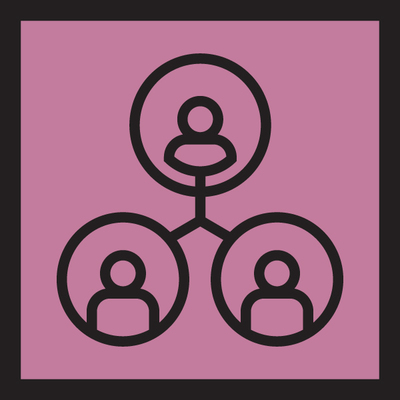 Modul 2: eTwinnning je komunita
23. 3. - 29. 3. 2020vyhledávání partnerů pro projektnavázání kontaktupředstavení projektového záměruV úvodním modulu jste poznali první část toho, co vám eTwinning Live nabízí. Tento týden se zapojíte do eTwinningové komunity, budete vyhledávat partnery pro budoucí projekt, do svého seznamu kontaktů pozvete eTwinnery z tohoto elearningového kurzu.Při práci na projektu je důležité spolupracovat se spolehlivým, aktivním partnerem. Do eTwinningové komunity je zapojeno více než 750 000 učitelů, máte tedy velkou šanci najít mezi nimi ideálního partnera právě pro váš projekt. Jednou z možností, jak partnera nalézt, je zapojit se do některé z již fungujících skupin nebo do vzdělávacích seminářů. Vyhledávané jsou kontaktní semináře(cz) / kontaktní semináře (sk), kde poznáte učitele tváří v tvář.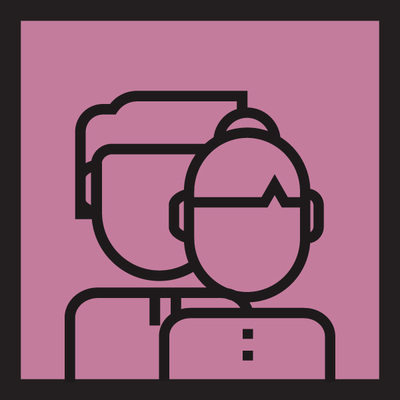 Nejčastější formou je však vyhledávání partnera na eTwinning Live v záložkách LIDÉ nebo PARTNERSKÁ FÓRA.Váš profil na eTwinning Live jste si aktualizovali minulý týden. Nyní si prohlédněte profily ostatních účastníků kurzu i ostatních eTwinnerů (tutoriál viz níže). Hledejte, co máte společného - věk žáků, vyučované předměty, projektové záměry. Jakmile naleznete osoby, které vás zaujaly, kontaktujte je (email, vzkaz na profilovou zeď). Poté si je můžete přidat do seznamu kontaktů. Je na vás, kolik osob si do kontaktů přizvete. Pamatujte - projekt můžete založit pouze s osobou, kterou máte ve svém seznamu kontaktů. 
Modul 2: Úkoly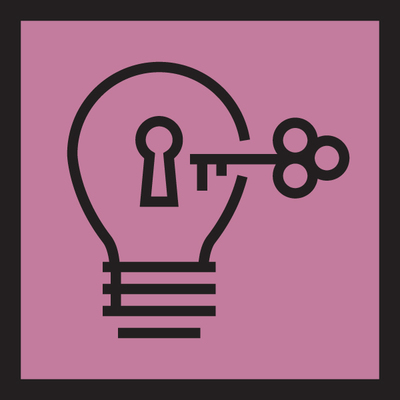 Úkol 2a: Navázání kontaktuVaším úkolem je vyhledat v eTwinnning Live účastníky z vaší skupiny pro uzavření partnerství. S přidělenými účastníky se kontaktujte a přidejte si je do seznamu vašich kontaktů. Pokud vás partner vyhledá a pozve do kontaktů jako první, toto pozvání se vám objeví v "Oznámeních" (modrý zvoneček), kde ho můžete přijmout.ODOVZDANIE ÚLOHY 2a: Svojmu tútorovi napíšete email, že ste úlohu splnili, ked budete mať partnerov pridaných do svojich kontaktov.Úkol 2b: Představte sebe a svůj projektový záměrVytvořte tzv. "wordcloud" - slovní mrak o sobě, svých zájmech, vyučovaných předmětech, nápadech na projekt. Návod, jak mrak vytvořit, naleznete ve studijních materiálech níže. Je na vás, jakou aplikaci využijete, znáte-li jinou, nebojte se ji použít. Poté tento wordcloud vystavte na nástěnce - Padletu a seznamte tak ostatní účastníky kurzu s vaším výstupem.Padlet: Projektový záměr - sdílení
Modul 2: Studijní materiály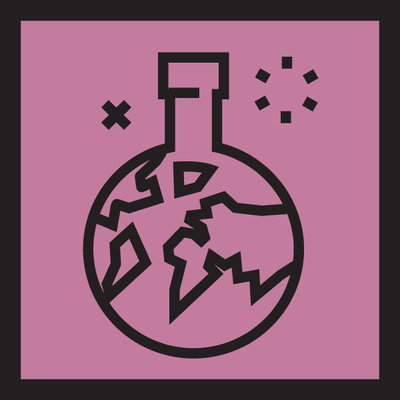 Modul 2: Studijní materiályPřidat položkuVyhledávání partnera na Etwinning LivenávodVyhledávání partnerů - TIPKomunikace při přípravě projektu má nezastupitelnou roli. Zda bude partner pro projekt přínosný, mohu poznat právě ve fázi, kdy projekt plánujeme. Buďte tedy aktivní, přes mail na eTwinning Live si můžete vyměnit i osobní maily, kontakty na sociálních sítích, skype. Při plánování projektu se nebojte komunikovat s více osobami najednou.Jak vytvořit wordcloud - abcya.comSlovní mrak můžete vytvořit také v jednoduché aplikaci, kterou používáme s dětmi ve škole.OdkazJak vložit příspěvek na padlet?Klikněte 2x na plochu padletu nebo na růžové "+" vpravo dole, otevře se okno, které nazvěte vaším jménem. Ve spodní části okna naleznete nástroje pro vkládání obrázků z počítače, URL adresy pro videa, lze dokonce vkládat dokumenty. Obrázek wordcloudu zde vložíte tak, že kliknete na malé plus, dále "Upload", následně "Choose file", vyberte z PC, dále OK.Co je "Padlet"?Padlet je výborný nástroj, který se dá v projektové práci velmi dobře využít. Jedná se o nástěnku, na kterou mohou účastníci "přípínat" texty, obrázky, dokumenty i videa.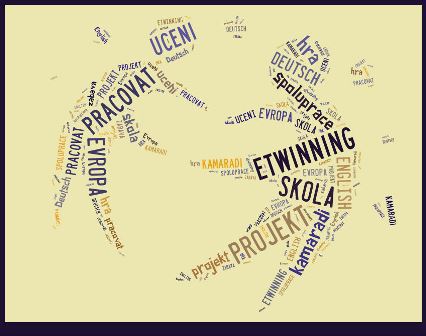 WordcloudUkázkaJak vytvořit wordcloudaplikace WordartOdkazJak vytvořit slovní mrakNávod - wordart.comSplnit zadání modulu 2 bylo pro mnevelmi snadnésnadnépřiměřeně náročnévelmi náročnévůbec jsem si nevěděl/a radyPracovní skupiny pro uzavření partnerstvíSkupiny účastníků kurzu jaro 2020 pro uzavírání partnerství a spolupráci na "cvičném" projektu: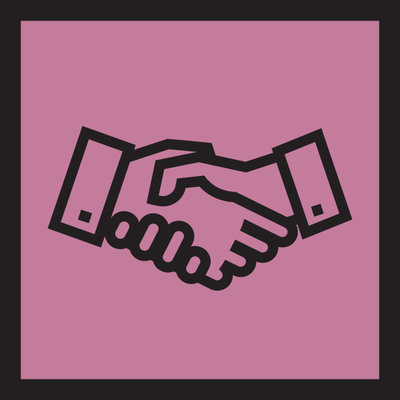 Modul 3 ( 30.3. - 5. 4.): Příprava projektu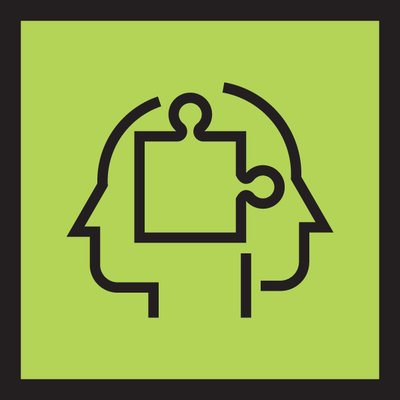 Modul 3: Príprava projektu aneb Vytvorenie partnerstvainzerát na projektkontakt s projektovým partnerem/projektovými partnery - příprava projektuzaregistrování projektu v eTwinning LivePríprava projektu je jedna z najdôležitejších etáp projektovej spolupráce. Dobre pripravený projektový zámer, obsah, ciele a kvalitný timemenagment sú zárukou kvality Vášho projektu.Metodika projektu eTwinning, alebo čo vlastne robí z eTwinningového projektu úspešný eTwinningový projekt?K tomu, aby bol váš projekt úspešný, teda aby ste dosiahli vami požadované výstupy a splnili tak stanovené ciele, by ste sa mali vo všetkých hlavných projektových fázach zamyslieť a sústrediť sa na najdôležitejšie body a situácie, ktoré úspešnosť projektu najviac ovplyvňujú.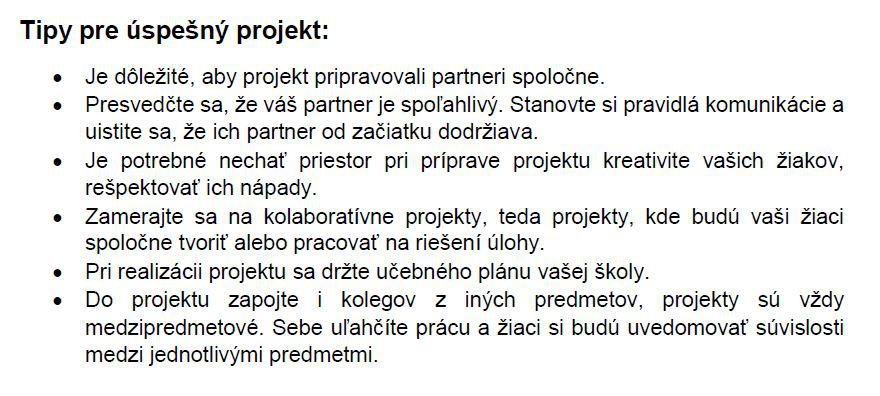 Nechajte sa inšpirovať už existujúcimi eTwinningovými projektmi. Na portáli www.etwinning.net v záložke “Inšpirujte sa” nájdete galériu úspešných projektov i pripravené projektové balíčky.
Modul 3: Úkoly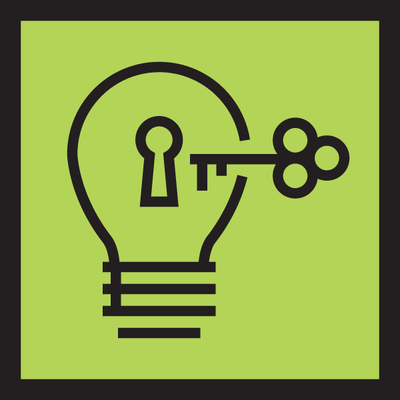 Úkol 3a: Inzerát na projektVo fóre Modul 3: Návrh spoločného projektu uverejnite svoj inzerát na projekt a prejdite si inzeráty ostatných. S partnermi vo vašej pracovnej skupine rozdiskutujte obsah, ciele a pracovný postup pri realizácii projektu.  Pre komunikáciu a diskusiu použite Etwinning Live a iné možné komunikačné nástroje (neodpovedajte v tomto fóre).Úkol 3b: Vytvorenie partnerstvaDo padletu nižšie uveďte Oznam o vytvorení partnerstva - VAŠE MENO A MENO PARTNERA/PARTNEROV a NÁZOV PROJEKTU, uverejnite i stručnú charakteristiku svojho projektu. (Príspevok vytvoríte dvojitým kliknutím na plochu padletu.)Mějte na zřeteli, že v rámci elearningového kurzu se jedná o projekt "na zkoušku", tedy jednoduchý, ve kterém uskutečníte 1 - 2 aktivity, a proto nevadí spolupráce s partnery, kteří učí na jiném typu/stupni školy.Úkol 3c: Registrácia projektuZaregistrujte svůj projekt na portáli www.etwinning.net. Oznámení o zaslání žádosti o registraci projektu pošlete Twinmailem svému tutorovi.Padlet k úkolu 3b:
Modul 3: Studijní materiály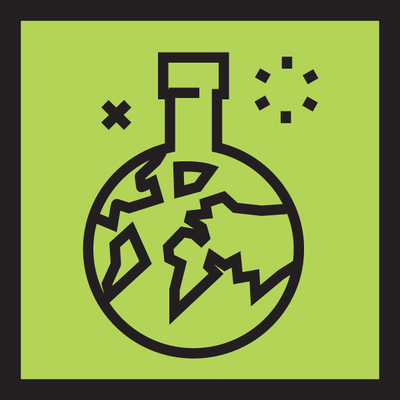 Modul 3: Studijní materiályPřidat položkuTipy pre úspešný projektMetodika projektu eTwinningJak založit – registrovat projektnávodOdkazSplnit zadání modulu 3 bylo pro mnevelmi snadnésnadnépřiměřeně náročnévelmi náročnévůbec jsem si nevěděl/a radyHlasovatView resultDiskutovatPlnění úkolu 3a: InzerátProjekt: Ako sa žije v našej dedine / mesteCieľová skupina: 1.stupeň ZŠCieľom projektu je nájsť partnerskú školu v CZ, nadviazať kontakt so žiakmi a predstaviť si navzájom svoju dedinu/ mesto v ktorom žijú. Žiaci sa prostredníctvom projektu dozvedia mnohé zaujímavosti od partnerskej školy, prostredníctvom fotodokumentácie predstavia svoju obec/mesto, historické pamiatky, tradície a zaujímavosti. Celý projekt môže prebiehať vo virtuálnej triede prostredníctvom videokonferencií. Žiaci si tak osvoja nové geografické informácie, naučia sa prezentovať svoju obec/mesto – byť hrdý na svoju domovinu, nadviažu nové kamarátstva.E Twinningový projekt: Jedlá školní zahrada pro „Zelenou Evropu“Cílová skupina: pedagogové a dětiCíl: Badatelsky pozorovat okolí školy (slunce, půda, voda, vzduch, rostliny, živočichové, včetně chování člověka), vyhledat a navrhnout plochy, vhodné pro pěstování (využití) jedlých rostlin pro žáky ZŠ.Tím v rámci různých předmětů (matematika, prvouka/přírodověda/přírodopis, pěstitelství, zeměpis ČJ/slovenština,výtvarná výchova) a s využitím ICT v praxi motivovat žáky k zodpovědnému chování ke svému životnímu prostředí a zdraví.Žáci-ve skupinách badatelsky prozkoumají „neznámá“ místa v nejbližším okolí své školy-výsledky úkolu 1 pomocí ICT porovnají s okolím partnerských škol
-ve skupinách zpracují informace o vybraných místech pro pěstování vybraných jedlých rostlin-ve skupinách navrhnou bezodpadové pěstování a zpracování vybraných jedlých rostlin
-ve skupinách použijí vhodné online nástroje pro prezentaci výsledků
-naučí se vypracovat projektový úkol ve skupinách
-naučí se spolupracovat s vrstevníky z jiných škol-vyzkouší si a v závěru zhodnotí zkušenostní učení při plnění aktivit projektuVýstup:
Porovnání výsledků škol v ČR a na Slovensku, včetně prezentace návrhů jako doporučení jedné z cest pro „Zelenou Evropu.“Kroky projektu (pracovní postup při realizaci):
seznámení partnerů (jednotlivci, třídy, školy a místa)realizace praktické části projektu v terénu
elektronická prezentace jednotlivých návrhů „Jedlé školní zahrady“ v pracovním prostředí eTwinningu, popř. během online setkánívytvoření společné elektronické prezentace výsledků: námětů na „Jedlé školní zahrady pro Zelenou Evropu“
hodnocení projektuPlnění úkolu 3b: Vytvoření partnerství (oznámení v padletu)Helena Jedličková, Mnešický Jozef, Hmírová Viera, Makovcová Alena Kateřina HelisováNázev projektu: Jedlá školní zahrada pro „Zelenou Evropu“Cílová skupina: Pedagogové a děti Cílem je zkontaktovat žáky partnerských škol, ve kterých je zájem spolupracovat v programu ERASMUS + školní vzdělávání virtuálně i prakticky na tématu.Zkušenostním učením se pedagogové seznámí se „Zelenou dohodou pro Evropu“, K principům konceptu cirkulární ekonomiky (a k účastí na projektu) motivují děti aktivizujícím učením s využitím ICT. Prostřednictvím PPprezentací v Twienspace představí žáci sebe a své životní prostředí (školu, město, stát) i svůj pohled na téma. Partnerům představí a připraví aktivitu, která je při motivaci k tématu zaujala. Společným hodnocením hledají optimální projekt ke své „Jedlé školní zahradě“, a prezentují tak jednu z cest do „Zelené Evropy“. LogoPlnění úkolu 3c: Registrace projektu na portáli www.etwinning.net. Oznámení o zaslání žádosti o registraci projektu pošlete Twinmailem svému tutorovi1, Vybrat školuZe svého seznamu aktivních škol vyberte školu, se kterou chcete tento projekt zahájit. Pokud se jméno dané školy neobjevuje, můžete ji přidat nebo aktivovat při úpravě profilu.

Zvolit můžete pouze jednu školu a v průběhu projektu ji nelze změnit.ZŠ BRNO, Arménská 21, p.o. FAKULTNÍ ŠKOLA S ROZŠÍŘENOU VÝUKOU PLAVÁNÍBrno Česká republika2, Vybrat partneraJako spoluzakladatele projektu zvolte jednu či více (aktivních) kontaktních osob. Jakmile projekt schválí vaše národní podpůrné středisko, budete do něj moci přizvat další osoby.Jozef MnešickýZákladná škola s materskou školou Dechtice, Dechtice Slovensko3, Charakteristika projektuCharakterizujte svůj projekt. Tyto informace jsou velmi užitečné pro pracovníky vašeho národního podpůrného střediska, kteří z nich vycházejí při schvalování projektu.CHARAKTERISTIKANadpis   Jedlá školní zahrada pro „Zelenou Evropu“Použijte písmena a čísla, ne však ) < >Stručný popisUveďte jasnou charakteristiku svého projektu. Vyhledávání ostatním usnadníte, použijete-li klíčová slova.Klíčová slova: Zelená dohoda pro Evropu, Koncept cirkulární ekonomiky v přírodě, Erasmus + školní vzdělávání - partnerství škol, Jedlá školní zahrada.Cílová skupina: Pedagogové a děti Cílem je zkontaktovat žáky partnerských škol, ve kterých je zájem spolupracovat v programu ERASMUS + školní vzdělávání virtuálně i prakticky na tématu, které se odráží v názvu projektu. Zkušenostním učením se pedagogové seznámí se „Zelenou dohodou pro Evropu“. K principům konceptu cirkulární ekonomiky v přírodě (i k účastí na projektu) motivují děti aktivizujícím učením s využitím ICT. Nejbližší přírodou, zvláště je-li jedlá, může být společně vybudovaná „Jedlá školní zahrada“.Prostřednictvím PPprezentací v Twienspace představí žáci sebe a své životní prostředí (školu, město, stát) i svůj pohled na téma. Partnerům připraví aktivitu, která je při motivaci k tématu zaujala. Společným hodnocením hledají optimální projekt ke své „Jedlé školní zahradě“, a prezentují tak jednu z cest do " Zelené Evropy".JAZYKYMůžete vybrat více možnostíŽÁCIDo jaké věkové skupiny patří žáci, kteří se tohoto projektu zúčastní?Věk od 5Věk do 15Kolik žáků se celkem projektu zúčastní?30-50PŘEDMĚTYMůžete vybrat více možnostíPředškolní výchova, Předměty na 1. stupni, Ekologická výchova, Mezipředmětové vztahy, Přírodní vědy, Informatika/ICT, Matematika, Jazyk a literatura, Cizí jazyky, Tělesná výchova, ZdravovědaCÍLESnažte se být konkrétní, zejména pokud se týče kompetencí a dovedností, o nichž doufáte, že si je žáci v projektu osvojí. Vyvarujte se abstraktních pojmů typu „evropská dimenze vzdělávání“ nebo „mezikulturní porozumění“.Hlavním cílem je zkušenostním učením v praxi motivovat, prostřednictvím "Jedlé školní zahrady", k zodpovědnému chování ke svému životním prostředí a zdraví.Žáci virtuálně•	ve skupinách pomocí ICT prezentují svůj názor na téma•	žákům partnerských škol prezentují školu, místo, stát a názor na téma•	ve skupinách použijí vhodné online nástroje pro prezentaci výsledků•	ve skupinách na základě zkušeností připraví partnerům motivační úkol pro aktivizaci k tématu•	pomocí ICT zhodnotí výsledky úkolů•	naučí se vypracovat projektový úkol ve skupinách•	naučí se spolupracovat s vrstevníky z jiných školv praxi•	ve skupinách badatelsky prozkoumají „neznámá“ místa, vhodná pro „jedlou školní zahradu“ v okolí školy •	ve skupinách zpracují informace o vybraných místech pro pěstování vybraných jedlých rostlin•	ve skupinách navrhnou bezodpadové pěstování a zpracování vybraných jedlých rostlinPedagogové•	 se seznámí a zhodnotí zkušenostní učení pro ERASMUS+ s cílem: „Zelená dohoda pro Evropu.POSTUP PRÁCEPopište, jakým způsobem vaše škola plánuje spolupracovat s partnerskými školami a jak si rozdělíte povinnosti. Uveďte přibližný harmonogram aktivit a napište, jak často budete pracovat společně s partnery. Nastiňte, jak plánujete zapojit žáky, zda chcete vytvořit žákovské týmy napříč školami a uveďte další důležité informace.V době krize, kdy děti nejsou ve škole, každý partner vytvoří pouze žákovské skupiny pro třídu. Bude realizovat samostatně virtuální část on-line pomocí úkolů, fotografií a pracovních listů, které dětem pro individuální práci i online propojení ve skupinách pedagog připraví a žáci/pedagog v dohodnutém termínu vloží doTwinspace, a to v rámci školy i aktivity mezi partnery. Zkušenostní učení bude společně vyhodnoceno online dotazníkem.Po nástupu dětí do školy bude realizovaná praktická část, pokud se školy otevřou do května, jinak v tuto dobu se přejde k části hodnocení.Škola, která žádost vkládá má úkol koordinátora, partnerská škola zajistí organizačně dotazníkové šetření. Třetí partner připraví informace pro případný společný projekt partnerství v programu ERASMUS+. V rámci něj bude mít tento projekt pokračování až do realizace "jedlých školních zahrad" a vyhodnocení jejich významu pro pochopení principů cirkulární ekonomiky v přírodě a opatření pro udržitelnost hospodářství EU.OČEKÁVANÉ VÝSLEDKYZde uveďte, zda plánujete výsledný produkt, jako např. veřejně přístupné prostředí Twinspace či jiný zdroj informací a materiálů. Naplánovat můžete také nové postupy uplatňované ve škole či nové znalosti.Výsledkem vzhledem ke krizi bude společná PPT prezentace motivačních materiálů, aktivit a výsledků, včetně výsledků hodnocení v Twinspace k tématu.Návrh nového postupu pro environmentální vzdělávání na škole.PARTNERSTVÍ V RÁMCI PROGRAMU ERASMUS+Uveďte, zda jste získali grant v kategorii KA1 nebo KA2 programu Erasmus+, nebo zda váš projekt čeká na schválení. Tuto informaci budete mít možnost doplnit i po odeslání přihlášky. Vezměte prosím na vědomí, že tento údaj má výhradně informační charakter.Získal tento projektu finanční podporu v kategorii KA1 nebo KA2 programu Erasmus+?NeAnoProjekt čeká na schválení. ** Toto políčko zaškrněte pouze v situaci, kdy projekt čeká na schválení finanční podpory v programu Erasmus+.PROJEKTOVÝ BALÍČEKJe projekt realizován podle eTwinningového balíčku?NeAnoNáhledVaše školaZŠ BRNO, Arménská 21, p.o. FAKULTNÍ ŠKOLA S ROZŠÍŘENOU VÝUKOU PLAVÁNÍ (Změnit)Váš partnerJozef Mnešický (Změnit)Požadováno partnerství eTwinning PlusAnoCHARAKTERISTIKA PROJEKTUNadpisJedlá školní zahrada pro "Zelenou Evropu"CharakteristikaKlíčová slova: Zelená dohoda pro Evropu, Koncept cirkulární ekonomiky v přírodě, Erasmus + školní vzdělávání - partnerství škol, Jedlá školní zahrada Cílová skupina: Pedagogové a děti. Cílem je zkontaktovat žáky partnerských škol, ve kterých je zájem spolupracovat v programu ERASMUS + školní vzdělávání virtuálně i prakticky na tématu, které se odráží v názvu projektu. Zkušenostním učením se pedagogové seznámí se „Zelenou dohodou pro Evropu“. K principům konceptu cirkulární ekonomiky v přírodě (i k účastí na projektu) motivují děti aktivizujícím učením s využitím ICT. Nejbližší přírodou, zvláště je-li jedlá, může být společně vybudovaná „Jedlá školní zahrada“. Prostřednictvím PPprezentací v Twienspace představí žáci sebe a své životní prostředí (školu, město, stát) i svůj pohled na téma. Partnerům připraví aktivitu, která je při motivaci k tématu zaujala. Společným hodnocením hledají optimální projekt ke své „Jedlé školní zahradě“, a prezentují tak jednu z cest do " Zelené Evropy".Jazykčeština
English
slovenščinaVěková skupina5 - 15Počet studentů30-50PředmětyBiologie 
Cizí jazyky 
Ekologická výchova 
Informatika/ICT 
Jazyk a literatura 
Mezipředmětové vztahy
Předměty na 1. stupni 
Předškolní výchova 
Přírodní vědy 
Tělesná výchova 
ZdravovědaCíleHlavním cílem je zkušenostním učením v praxi motivovat, prostřednictvím "jedlé školní zahrady", k zodpovědnému chování ke svému životním prostředí a zdraví. Žáci virtuálně • ve skupinách pomocí ICT prezentují svůj názor na téma • žákům partnerských škol prezentují školu, místo, stát a názor na téma • ve skupinách použijí vhodné online nástroje pro prezentaci výsledků • ve skupinách na základě zkušeností připraví partnerům motivační úkol pro aktivizaci k tématu • pomocí ICT zhodnotí výsledky úkolů • naučí se vypracovat projektový úkol ve skupinách • naučí se spolupracovat s vrstevníky z jiných škol v praxi • ve skupinách badatelsky prozkoumají „neznámá“ místa, vhodná pro „jedlou školní zahradu“ v okolí školy • ve skupinách zpracují informace o vybraných místech pro pěstování vybraných jedlých rostlin • ve skupinách navrhnou bezodpadové pěstování a zpracování vybraných jedlých rostlin Pedagogové • se seznámí a zhodnotí zkušenostní učení pro ERASMUS+ s cílem: „Zelená dohoda pro Evropu.Postup práceV době krize, kdy děti nejsou ve škole, každý partner vytvoří pouze žákovské skupiny pro třídu. Bude realizovat samostatně virtuální část on-line pomocí úkolů, fotografií a pracovních listů, které dětem pro individuální práci i online propojení ve skupinách pedagog připraví a žáci/pedagog v dohodnutém termínu vloží doTwinspace, a to v rámci školy i aktivity mezi partnery. Zkušenostní učení bude společně vyhodnoceno online dotazníkem. Po nástupu dětí do školy bude realizovaná praktická část, pokud se školy otevřou do května, jinak v tuto dobu se přejde k části hodnocení. Škola, která žádost vkládá má úkol koordinátora, partnerská škola zajistí organizačně dotazníkové šetření. Třetí partner připraví informace pro případný společný projekt partnerství v programu ERASMUS+. V rámci něj bude mít tento projekt pokračování až do realizace "jedlých školních zahrad" a vyhodnocení jejich významu pro pochopení principů cirkulární ekonomiky v přírodě a opatření pro udržitelnost hospodářství EU.Očekávané výsledkyVýsledkem vzhledem ke krizi bude společná PPT prezentace motivačních materiálů, aktivit a výsledků, včetně výsledků hodnocení v Twinspace k tématu. Návrh nového postupu pro environmentální vzdělávání na škole.Partnerství v rámci programu Erasmus+NePoužitý eTwinningový balíčekŽádnékód1a1b2a2b3a3b3c4a4b5  6a6b6cczZ001czZ002OKOKOKOKczZ003czZ004czM005OKOKczZ006OKOKOKczZ007czZ008czZ009OKczZ010OKOKczZ012czZ013czZ014czZ015OKOKczM016OKOKczM017OKczV018czM019OKczM020OKczM021OKczM022OKOKczM023OKOKczM024OKOKczM025czM026czM027OKOKOKOKczM028czV029okokczV030okokczV031czV032okokczV033czV034czV035okokczV036okokczV037okOkczV038okokczV039okokczV040okokMená učiteľov ČRTyp školyMená učiteľov SRNázov projektuMichaela Walter,MŠ, ,1. stupeň ZŠCucorová Irena (ZM)Fischer Daniela (ZM)Paulina Luzova, MŠ(JK)Eva Šebíková, MŠ (JK)Marta Vachalková, MŠ (JK)Ivona Ožanová1. stupeň ZŠIveta Šimková (JK)Imrichová Alžbeta, Mgr.(ZCH)Kateřina Helisová Michaela Baudyšová1. stupeň ZŠKrižanová, Gajane, Mgr.(ZCH)Chovancová Veronika PaedDr.(ZCH)Eva GrohmannováLenka Omesová1. stupeň ZŠHolešová Simonetta , PaedDr.(ZCH)Veronika Pospíšilová1. a 2. stupeň ZŠVlčková Renáta(ZM)Gáborová, Eva (ZM)Eva Kořínková Jana Guličuková2. stupeň ZŠDrábová Monika(ZM)Kerekesova Andrea, PaedDr.(ZCH)Petra MazancováG, OA,, SPgŠBebčákováZuzana(ZM)Renata Doubravová Kamila LaketičováSŠ odborné Beňová Alena(ZM)Cedulová Viera(ZM)Simona Přibylová(IS)Kateřina ZídkováGabriela Smetanová1. a 2. stupeň ZŠBenkovská Mája(ZM)FarkašováKatarína(ZM)GerberováBarbora(ZM)Jana Slabá Janoutová2. stupeň ZŠKatkovová Slavomíra (ZCH)Nováková Jana Mgr (IS)Martin Štupák (JK)Alena JandlováJan PreclíkG, OA,, SPgŠEmília Šolcová (JK)Zuzana Teplanová (JK)Elena Verešová (JK)Jana BinarováSŠ odbornéMiroslava Tomiczková (JK)Karin Vygodová (JK)Kristýna Junová Věra Plášilová1. a 2. stupeň ZŠGolecká Veronika (ZM)Hámorská Viera (ZM)Schmidtová Zuzana (JK)Venclová Zuzana (JK)2. stupeň ZŠMušáková Mária, Mgr.(IS)Ochabová Zuzana Mgr.(IS)Milena Najmanová Denisa TrnkováG, OA,, SPgŠViera Žajáková (JK)Juraj Tibenský (JK)Markéta PruskováSŠ odbornéNagyová Monika(ZCH)Helena Jedličková1. a 2. stupeň ZŠHmírová Viera, Mgr.(ZCH)Makovcová Alena, Mgr.(ZCH)Mnešický Jozef (Is)Miroslava UlmanováHana Drobková2. stupeň ZŠJureníková Mária Mgr.(ZCH)Markovicsová Petronela Mgr.(IS)Markéta NedvědováG, OA,, SPgŠChovancová Alexandra(IS)Podkrivacká Ingrid (IS)Markéta DoušováSilvie ŠatrováSŠ odbornéSchmidtová Zuzana(IS)Kateřina Staňková Martin Mareček1. a 2. stupeň ZŠLojdlová Tatiana (ZCH)-MŠLechnerová Kristína (ZCH)-MŠSchimíková Alena, Mgr.(IS)Rázusová Julie, Mgr.(IS)Irena Němcová,Hana Kantorová2. stupeň ZŠKolodzejová Ingrid, Mgr.(ZCH)Róthová Milada (IS)Mišíková, Lucia, Ing., Phd.(IS)Kotusová Petra (IS)Helena ByrtusováG, OA,, SPgŠKrejčová Janka (ZCH)Rančáková Ema, Mgr(IS)Dagmar Paclíková Jitka KřovákováSŠ odbornéRaffáčová Anna(IS)Veronika Pilková Jitka ČernáG, OA,, SPgŠLeitnerová, Anna, Mgr.(ZCH)